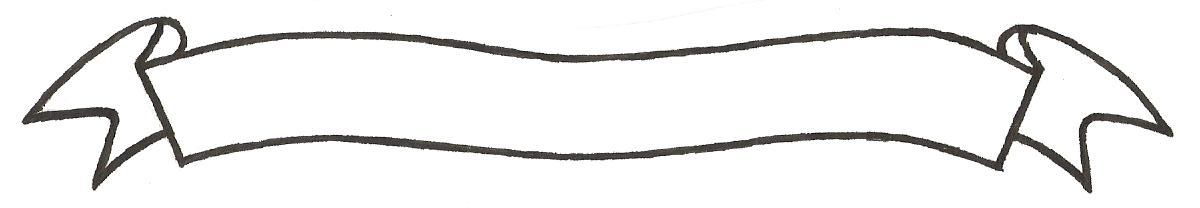 MERU UNIVERSITY OF SCIENCE AND TECHNOLOGYP.O. Box 972-60200 – Meru-Kenya. Tel: 020-2069349, 061-2309217. 064-30320 Cell phone: +254 712524293, +254 789151411 Fax: 064-30321Website: www.mucst.ac.ke  Email: info@mucst.ac.ke    University Examinations 2014/2015FIRST YEAR, FIRST SEMESTER EXAMINATION FOR DIPLOMA IN ELECTRICAL ENGINEERINGEMC 0203: MATERIALS AND METALLURGY IDATE: DECEMBER 2014                                                                                       TIME: 1 HOURSINSTRUCTIONS: Answer question one and any other two questionsQUESTION ONE (30 MARKS)Define each of the following terms as applied in materials science and engineering											(5 marks)Unit cellPhase diagramAlloyHomologous temperatureHardnessGive  at least two specific engineering applications for each of the following materials	 (5 marks)      DielectricIntrinsic semi-conductorFerromagnetElastomerSolder Sketch a well-labelled graph of electrical resistivity against absolute temperature for each of the following electrical materials						(5 marks)Normal conductorSuper conductorWrite equation for ohm’s law.  Define the symbols and give thri SI units	(3 marks)A wire whose diameter is 0.20 cm must carry a 20A current.  The maximum power dissipation along the wire is 4W/m (watts per meter).  Calculate the minimum allowable conductivity of the wire in (ohm meters)-1 for this application		(12 marks)QUESTION TWO (15 MARKS)Distinguish the following materials						(7 marks)Hypo-entectoid steel and Hyper-entectoid steelInsulator and dielectricAlloy and compoundSubstitutional solution and interstitial solutionHard magnet and soft magnetA steel wire of diameter 5mm and length 10m carries a load of 3.40N at its end.  If the modulus of elasticity of steel is 200GPa and coefficient of thermal expansion for steel is 12x10-6/0c, Calculate:								(7 marks)The increase in length of the wire caused by the loadThe temperature rise that would cause the same increase in length as in b (i) above.QUESTION THREE (15 MARKS)Define each of the following properties of materials				(6 marks)ResistivityMagnetostricionHardenabilityAllotropismGrain boundaryInvar effect	With aid of neat sketches of ‘hard sphere models’ illustrate each of the following crystalline structure of metals							(9 marks)Body centred cubicFace centred cubicHexagonal close packedQUESTION FOUR (15 MARKS)Plot a well-labelled cooling curve for pure iron at a pressure of 1 atmospher	(6 marks) What are conditions for formation of each of the following types of alloys	(6 marks)Substitutional solid solutionInterstitical solid solutionOutline the three stages of annealing process					(3 marks)			